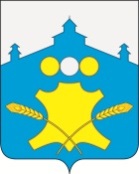 Земское собраниеБольшемурашкинского муниципального района Нижегородской области Р Е Ш Е Н И Е		31.05.2022 г.                                                                                               № 38О мероприятиях по  организации летнего отдыха детей и подростков  в Большемурашкинском муниципальном районе  в 2022 годуЗаслушав информацию управления образования администрации Большемурашкинского муниципального района о проводимых мероприятиях по летнему отдыху детей и подростков в Большемурашкинском муниципальном районе в  2022 году, Земское собрание отмечает, что в целях подготовки оздоровительной кампании администрацией реализуются мероприятия, предусмотренные муниципальными целевыми программами.На организацию отдыха, оздоровление детей и молодёжи в рамках программы «Развитие образования Большемурашкинского муниципального района» выделено 1500000 рублей. Организация  отдыха детей и их оздоровление является одной из наиболее крупных социальных систем. Ежегодно она охватывает порядка 1500 человек – детей и молодёжи района.В летний период будут действовать:  5 оздоровительных лагерей  на базе общеобразовательных организаций с дневным пребыванием для 305 детей и  54 ребенка отдохнут в лагере на базе ГКУ СРЦН круглосуточного режима «Остров надежды», планируется отправить детей в детский оздоровительно-образовательный центр «Волжский берег». Одной из форм оздоровления и занятости детей летом станет участие района в реализации областного проекта «Дворовая практика», принять участие  в которой, смогут свыше 250 ребят.В образовательных организациях приняты меры для создания безопасных условий пребывания детей в период функционирования детских оздоровительных лагерей дневного пребывания, выполняются требования к безопасности согласно, антитеррористического паспорта, соблюдаются санитарно-эпидемиологические правила. Учреждения, организующие на своей территории детские оздоровительные лагеря имеют режим дня, план работы лагеря, план работы отряда, план работы воспитателей, программу летнего лагеря. Ведется работа по обеспечению летнего отдыха детей, находящихся в социально опасном положении, а также детей, состоящих на профилактических учетах. Организована совместная с ГКУ «Центр занятости населения Большемурашкинского района» работа по организации  подростковых трудовых бригад на базах образовательных организаций.	На основании вышеизложенного Земское собрание Большемурашкинского муниципального района р е ш и л о:	Информацию управления образования администрацииБольшемурашкинского муниципального о проводимых мероприятиях по летнему отдыху детей  и подростков в Большемурашкинском муниципальном районе в  2022 году принять к сведению.          2.	Рекомендовать администрации Большемурашкинского  муниципального района:2.1. 	Обеспечить реализацию запланированных мероприятий  в 2022 году по организации летнего отдыха  детей и подростков в Большемурашкинском муниципальном районе в  полном объёме.Уделять особое внимание организации отдыха и оздоровлениядетей-сирот, детей, оставшихся без попечения родителей и детей, оказавшихся в трудной жизненной ситуации.          2.3.  Внедрять и развивать эффективные и мало затратные формы организации занятости, отдыха и оздоровления детей старше 15 лет в течение всего каникулярного периода через привлечение к организации летнего отдыха детей и молодежи учреждений культуры, физкультуры и спорта, органов по делам молодежи.         2.4. Вовлекать несовершеннолетних, состоящих на разных профилактических учетах в позитивный досуг и занятость.	3.	Контроль за выполнением настоящего решения возложить на комиссию по здравоохранению, образованию, правопорядку, культуре, спорту, делам молодежи (председатель М.Н. Морозов). Председатель Земского собрания                                        С.И. БобровскихИ.о. главы местного самоуправления                                  Р.Е. ДарановО проводимых мероприятиях по летнему отдыху  детей и подростков в Большемурашкинском муниципальном  районе  в 2022 году.Летний отдых детей и подростков  организуется на базе следующих учреждений:- Лагерь круглосуточного пребывания организуется на базе ГКУ СРЦН «Остров надежды» 3 смены, 54 ребенка;- Лагеря дневного пребывания на базе общеобразовательных организаций 1 смена, 305 детей.- Реализация областного проекта "Дворовая практика" – 8 площадок 250 детей;- Прогулочные группы на базе МБУК "РКЦД" – 9, 240 детей.1. В образовательных организациях приняты меры для создания безопасных условий пребывания детей в период функционирования ДОЛДП:- заключены договора на медицинское обслуживание с ГБУЗ НО "Большемурашкинская ЦРБ";- выполняются требования к безопасности согласно антитеррористического паспорта: имеются ограждения по периметру, ведется видеонаблюдение во всех ДОЛДП, имеются тревожные кнопки, выведены на пульт дежурного;- соблюдаются правила противопожарной безопасности: проводятся инструктажи по противопожарной безопасности, имеются пути эвакуации, соответствующие нормам ПБ, все лагеря обеспечены первичными средствами пожаротушения согласно нормам пожарной безопасности, проводятся тренировочные эвакуации, заключены договора на ТБ и ППР;- в образовательных организациях  работники оздоровительного лагеря   проходят медицинское обследование согласно установленному порядку, гигиеническую подготовку,  имеют медицинскую книжку установленного образца, которая хранится на рабочем месте, проходят вводный, первичный инструктаж по охране труда на рабочем месте, с регистрацией в журналах вводного и инструктажа на рабочем месте;-  организован "пропускной режим" в ДОЛДП.- Соблюдаются  все меры по санитарно-эпидемиологических правил СП 3.1.3597-20 "Профилактика новой коронавирусной инфекции (COVID-19)"  2. Для организации занятости летнего отдыха детей, находящихся в социально опасном положении, а также детей, состоящих  на профилактических учетах, организуется следующая работа:- выявление детей, оказавшихся в трудной жизненной ситуации, и оказание им всех видов помощи;	- индивидуальные беседы с детьми, состоящими на учетах, об организованном 	отдыхе в летний период;- организована адресной работы по информированию детей и родителей, состоящих на профилактических учетах: разработка и распространение информационных листовок, индивидуальных пригласительных билетов в ДОЛДП;- подготовлены и проведены презентации программ деятельности ДОЛ;- в рамках организации малозатратной формы отдыха несовершеннолетних в ГБУ «Центр социальной помощи семье и детям» организованы прогулочные группы для 60 детей. В рамках этой формы отдыха детей предусмотрены спортивные, развлекательно-игровые мероприятия для несовершеннолетних, признанных нуждающимися в социальном обслуживании;- на территории района в летний период  организована совместная с ГКУ «Центр занятости населения Большемурашкинского района" работа по организации  подростковых трудовых бригад на базах ОО.- областной проект "Дворовая практика" также предполагает занятость детей находящихся в социально опасном положении, а также детей, состоящих  на профилактических учетах.Основными  направлениями деятельности являются:- воспитание гражданской активности;- патриотическое воспитание детей;- духовное и нравственное воспитание детей,- личностное развитие детей,- физическое развитие и формирование культуры здорового образа жизни;- трудовое воспитание и профессиональное самоопределение;- экологическое воспитание- волонтерство.- прогулочные группы на базе МБУК РКЦД.    Начальник управления                                                Е.К. МиридоноваОрганизации летнего отдыха детей и подростков в Большемурашкинском муниципальном районе в 2022 годуОрганизация  отдыха детей и их оздоровление является одной из наиболее крупных социальных систем. Ежегодно она охватывает порядка 1500 человек – детей и молодёжи района.На организацию отдыха, оздоровление детей и молодёжи в рамках программы «Развитие образования Большемурашкинского муниципального района» выделено 1500000 рублей. Данные средства будут потрачены на оплату стоимости продуктов питания в оздоровительных лагерях при образовательных организациях, на возмещение части стоимости путёвок в загородные оздоровительные лагеря.В исполнении Приказа от 19.05.2022 г. №185-о «Об организации работы детских оздоровительных лагерей с дневным пребыванием на территории Большемурашкинского муниципального района в летний каникулярный период 2022 г.», на территории Большемурашкинского района будут организованы детские оздоровительные лагеря с дневным пребыванием в следующих образовательных организаций:С 06.06.-27.06. МБОУ «Большемурашкинская средняя школа»  с пребыванием 15 дней -130 детей, МБУ ДО «Центр творчества детей и юношества»- 60 детейС 01.06.-22.06. МБОУ «Кишкинская средняя школа» -30 детей«Холязинская основная школа»  - 30 детей МБОУ «Советская средняя школа»-  55 детей, Таким образом в   летний период будут действовать  5 оздоровительных лагерей  на базе общеобразовательных организаций с дневным пребыванием для 305 детей. Финансирование составит 686067,0  рублей. Еще  54 ребенка отдохнут в лагере на базе ГКУ СРЦН круглосуточного режима «Остров надежды», финансирование  органов социальной защиты производится за счёт средств областного бюджета.Учреждения организующие на своей территории детские оздоровительные лагеря имеют  режим дня, план работы лагеря, план работы отряда, план работы воспитателей, программу летнего лагеря.На основании постановления  22.02.2022 г. №60 Большемурашкинского муниципального района Нижегородской области  ПОЛОЖЕНИЕ о районном смотре-конкурсе «Лучший лагерь                                                Большемурашкинского муниципального района Нижегородской области", принимаются заявки об участие детских оздоровительных лагерей.Все учреждения получили санитарно-эпидемиологическое заключение. В наличии игровое оборудование, полностью укомплектован  штат.В 2022 году в летний период планируется отправить детей в 1,2,3  смены в детский оздоровительно-образовательный центр «Волжский берег» на сумму 999 600 рублей (508 032 рублей - средства местного бюджета, 491 568 рублей – средства родителей).  Стоимость путевки в ДООЦ «Волжский берег» составит 28 560 рублей,  Продолжительность каждой смены – 21 день. 1 смена – 5 человек, 2 – 10 человек, 3 смена – 20 человек. 	Одной из форм оздоровления и занятости детей летом станет участие района в реализации областного проекта «Дворовая практика», принять участие  в которой смогут свыше 250 ребят. Деятельность площадок осуществляет МБУ ДО «Центр развития творчества детей и юношества» и принимают детей от  10 до 16 лет.Основными  направлениями деятельности являются:- воспитание гражданской активности;- патриотическое воспитание детей;- духовное и нравственное воспитание детей,- личностное развитие детей,- физическое развитие и формирование культуры здорового образа жизни;- трудовое воспитание и профессиональное самоопределение;- экологическое воспитание- волонтерство.Планируется  создание 8 дворовых площадок,  с 1.06.-30.06.  01.07 – 30.07.с 01.08.-19.08. будут работать детские площадки с 15.00 до 19.00 на территории  пришкольной спортивной площадки ул. Школьная, д. 20 МБОУ «Большемурашкинская средняя школа», ул. Спортивная, дом 33 территория центрального стадиона, 6-й микрорайон, территория детской площадки, с  01.07.-30.07.п. Советский, д. 40 территория пришкольной спортивной площадки МБОУ «Советская средняя школа» с  01.07.-30.07., с. Ивановское. Основными формами  и методами  проекта являются: проектирование, организация обучающих семинаров,  освещение работы в рамках проекта на  информационном стенде, фото-, видео материалы, материалы в СМИ, дни открытых дверей «Приходите в гости к нам», проведение бесед, встреч, мастер-классы.Вместимость каждой площадки от 15 детей. Управление образования запросило дополнительные средства,   на каждую площадку 3000 рублей, что в общей сумме  составило 27000 рублей.Предусмотрено функционирование прогулочных групп, 9  на базе учреждений культуры, которые примут до 240 детей,  9 групп, рабочий режим 4 часа, без питания, с разнообразными формами работы: акции, квесты, спортивные мероприятия и др.  Финансирование составляет 60000 руб.И.о. главного специалиста                                                         М.В. Цылина